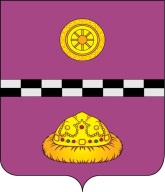 ПОСТАНОВЛЕНИЕот 01 октября 2020 г.								         № 596Об итогах проведения в 2020 году смотра-конкурса на лучший (образцовый) кабинет «Основы безопасности жизнедеятельности», «Безопасность жизнедеятельности» в образовательных организациях муниципального района «Княжпогостский»В соответствии с Планом основных мероприятий муниципального района «Княжпогостский» в области гражданской обороны, предупреждения и ликвидации чрезвычайных ситуаций, пожарной безопасности и безопасности на водных объектах на 2020 год, постановлением администрации муниципального района «Княжпогостский» от 21 августа 2020 г. № 553 «О проведении в 2020 году смотра-конкурса на лучший (образцовый) кабинет «Основы безопасности жизнедеятельности», «Безопасность жизнедеятельности» в образовательных организациях муниципального района «Княжпогостский», в целях совершенствования подготовки обучающихся в области гражданской обороны и защиты от чрезвычайных ситуаций природного и техногенного характера, в сентябре 2020 года прошел смотр-конкурс на лучший (образцовый) кабинет «Основы безопасности жизнедеятельности», «Безопасность жизнедеятельности» в образовательных организациях муниципального района «Княжпогостский». В смотре-конкурсе приняли участие: - МБОУ «Средняя общеобразовательная школа № 1» г. Емва; - МБОУ «Средняя общеобразовательная школа им. А. Ларионова» г. Емва; - МБОУ «Средняя общеобразовательная школа» пгт. Синдор; - ГПОУ «Сыктывкарский политехнический техникум» Княжпогостский филиал.Документы для участия в смотре-конкурсе МБОУ «Средняя общеобразовательная школа» пст. Чиньяворык и МБОУ «Средняя общеобразовательная школа» с.  Шошка представили с нарушениями и были отклонены членами комиссии. По итогам проведения смотра-конкурса были определены призовые места в следующем порядке: - среди образовательных организаций: 1 место - МБОУ «Средняя общеобразовательная школа № 1» г. Емва (16 165 баллов);2 место - МБОУ «Средняя общеобразовательная школа им. А. Ларионова» г.Емва (8 835 баллов);3 место - МБОУ «Средняя общеобразовательная школа» пгт. Синдор (3 385 баллов);- среди учебных заведений среднего профессионального образования: 1 место -  ГПОУ «Сыктывкарский политехнический техникум» Княжпогостский филиал (4 389 баллов).ПОСТАНОВЛЯЮ:Начальнику управления образования администрации муниципального района «Княжпогостский» (Рочева Л.А.):Отметить директоров образовательных организаций: МБОУ «Средняя общеобразовательная школа № 1» г. Емва (Ветошкин В.А.), МБОУ «Средняя общеобразовательная школа им. А. Ларионова» г. Емва (Меркушенко С.И.), МБОУ «Средняя общеобразовательная школа» пгт. Синдор (Бровина А.И.) за активное участие в смотре-конкурсе на лучший (образцовый) кабинет «Основы безопасности жизнедеятельности», «Безопасность жизнедеятельности»;На базе МБОУ «Средняя общеобразовательная школа № 1» г. Емва в 2020 году организовать и провести заседание методического объедения преподавателей ОБЖ (БЖД) с целью информационного обмена и повышения уровня знаний; Рекомендовать директорам образовательных организаций: МБОУ «Средняя общеобразовательная школа № 1» г. Емва (Ветошкин В.А.), МБОУ «Средняя общеобразовательная школа им. А. Ларионова» г. Емва (Меркушенко С.И.), МБОУ «Средняя общеобразовательная школа» пгт. Синдор (Бровина А.И.) отметить педагогов-организаторов ОБЖ (БЖД) за участие в смотре-конкурсе на лучший (образцовый) кабинет «Основы безопасности жизнедеятельности», «Безопасность жизнедеятельности».2. Заведующему отделом по делам ГО и ЧС администрации муниципального района «Княжпогостский» (Дмитрогло В. Ю.) направить материалы МБОУ «Средняя общеобразовательная школа № 1» г. Емва, МБОУ «Средняя общеобразовательная школа им. А. Ларионова» г. Емва, МБОУ «Средняя общеобразовательная школа» пгт. Синдор и ГПОУ «Сыктывкарский политехнический техникум» Княжпогостский филиал в Комитет Республики Коми гражданской обороны и чрезвычайных ситуаций для участия в республиканском смотре-конкурсе на лучший (образцовый) кабинет «Основы безопасности жизнедеятельности», «Безопасность жизнедеятельности». 3. Контроль за исполнением настоящего постановления возложить на заместителя руководителя администрации муниципального района «Княжпогостский» М. В. Ховрина.Глава муниципального района «Княжпогостский» -                                             руководитель администрации                                                                   А.Л.Немчинов